JDE E1 HCM SIG Conference Call:
Please join our monthly conference call to learn more about topics of interest, current issues and workarounds/resolutions, and participate in our Open Forum.President – Sherri Harley @ OUCVice-President – Ariel Ross @ ColasCommunications Coordinator – Rachel Springob @ City of Ft. CollinsBug/Enhancement Coordinator – Denise Stewart @ Chocktaw NationVendor Liaison/Demo Coordinator – Kristin Thill-Mckenzie @ Port of Portland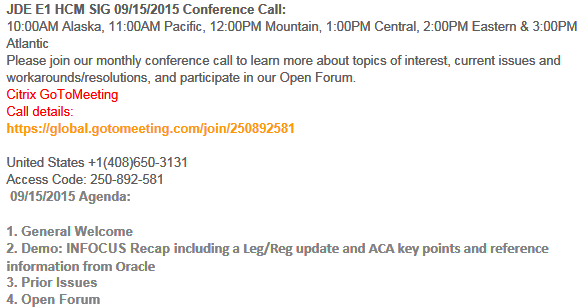 New Call Details Starting in January – Update your Outlook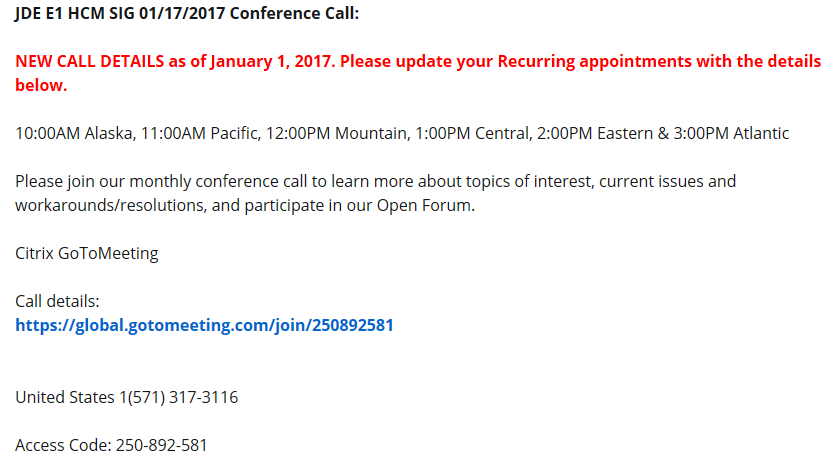 FYI: 2016 ACA Known Issues,  2210203.1BUG TRACKING(ESU Not Available Yet) Status 10 – Description PhaseStatus 11 – Code/Hardware Bug (Response/Resolution)Status 15 - Enhancement Req. Internal (Oracle) ReviewStatus 16 – Bug Screening/TriageStatus 21 – Cost Required, To DevelopmentStatus 25 – Open, Awaiting Code/Hardware reviewStatus 26 -  Open/Failed VerificationStatus 30 – More Information Requested. To FilerStatus 69 – PSE to QA: Packages DeliveredStatus 80 - Development to QA/Fix Delivered InternalStatus 82 - Q/A to Enhancement EvaluationStatus 87 – Fix verified/Merge RequiredStatus 91 – Closed, Could Not ReproduceStatus 92 – Closed, Not a BugAvailable ESU’sN/AAlmost ReadyN/AStill Awaiting on Status ChangeNew Issues e-MailedOpen ForumNancy@Logis: Benefit totals on P085568 does not have the formatting to show in red or as a negative. Being discussed in project mgmt. Hopefully bug number coming soon. Issue with total flex cost is an ‘Enhancement’ (SR #3-14404198991: 03/02/17 P085568 has incorrect Total Flex Cost amount)Carmen@iHCM: Vacation balances being rolled into the new year with previous years balances are people handling? Sherri@OUC: manual process after we roll everyone. Nancy@Logis: Uses a custom forfeit computation and the amount lost is displayed on the last check of the year. Has a custom leave accrual table (only looks at timecards through Dec 31stTammy@iHCM: What if the work days are in December what do you rollover Nancy: Anyone used the Anniversary/Fiscal roll… not on callDavid @ Core Civic: FYI on NV SUI Issue: 9.0 Took JL24136 for NV SUI and the object to update the PO were not in the ESU.  Tried creating a new version and still did not work. Nancy@Logis: It appears the T object did not get updatedTammy@iamHCM: has anyone experienced where the payroll AAI the default company is not being read and you have to enter every single accountSR being opened with Oracle. Sherri@OUC: Yes it happens here, not sure why it’s happening. Nancy@Oracle: the TimeCard Business Unit must be 000000 and company must be 00000ACA Items:Kristin@POP: Sent Original > Rejected > filed replacement > waiting on confirmation > Our replacement was rejectedSherri@OUC: Sent Original > Rejected > re-filed > AcceptedCari Phillips@El Paso County: Accepted ****Woo-Hoo*****FYI: Sherri@OUC: OUC does not want us using md5file.com as it’s located in Germany and the DNS is in Russia so we can use one of thesehttps://defuse.ca/checksums.htmhttps://emn178.github.io/online-tools/md5_checksum.html
Original Note: Mandatory Setup for ACA XML Files for Proper Naming of Files (Doc ID 2131023.1)use https://md5file.com/calculator to calculate check sum and byte size manuallyDenny Rosend@Digitpro: Anyone working on Health & Safety 9.2, bug 23487653for Case Application – applied ESU but the case/establishment number. When he sets the PO and then you access the application you get an errors for address book number and establishment. Applied ESU but it did not fix the issue.Call logged with Oracle… Denny sending bad ESU and will keep us updated when a new ESU comes outHas anyone used the SSN checker: Yes but it does not validate what the IRS has. The IRS and SSN are not in sync….. so the checker is not that accurate -ughRoss Kimbal@Adams County: How are people handling this! Nancy@Logis: The safe harbor code Jun vs Jul error, what’s the solution. Not much of an issue for most. Verify your data either manual or using a SQL statement same as March/April. Then you have to manually update the ESU is coming out on Wednesday. They will be available for tonite or in the morningShelly@Oracle: will send out an update to SIG when it’s readyPam@Saris Regis: The last name had 3 parts and all 3 were an issue. If the name is more than 20 characters it was an issue, has anyone else had any issue. Nancy@Logis: before validation or after… Pam has not uploaded her XML yetCari Phillips@El Paso County – one person had an error, took one letter off the second last name and it passed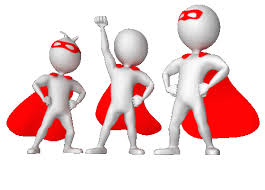 JOIN THE HCM SIG BOARD!Open Positions AvailableVice-PresidentCommunications CoordinatorBug/Enhancement CoordinatorVendor Liaison/Demo CoordinatorEmail Sherri or Ariel if interested or have questions.  Vote will be held at the HCM SIG meeting at Collaborate 2017.Interested Parties:Enhancement Coordinator: Llana McCowan Llana.McCowan@altagas.caDemo Coordinator: Kristin.McKenzie@portofportland.com
IT Manager, Business Systems, Port of PortlandCommunications Coordinator: Rachel Springob RSpringob@fcgov.com  	Payroll &Procure to Pay Projects Mgr, City of Fort CollinsVice President: Justi Montague jmontague@mfaoil.com, HR Information Systems Manager MFA Oil CompanyLeg/Reg Items Under Development Review @ Oracle:Jeff @ Semco – SUI – Michigan.  Have to file # of employees paid in payroll containing the 12th of the month.  Also need subtotals by company on the export file.  Nancy had to customize for this and also EEs with multiple tax history types (one record required, was dropping the second).  Will determine what pay period includes the 12th and look at timecard history.  Will count EE as long as time is not excludable from unemployment insurance.  **Logic employed does not cover all use cases (i.e., multiple pay cycle codes).  6/14 –If you would like to provide input, please e-mail Alicia directly Alicia.gambrell@oracle.com.  Alicia met with Development, talked about how to code for this.  Feedback from development is under review by Alicia. If you would like items added to our next agenda, please contact sharley@ouc.com!Contact Sherri or Ariel  if you would like to demo or have an idea for a demo